Педагоги , работающие в центре  цифрового и гуманитарного профилей «Точка роста» на базе МБОУ СОШ №12 в 2023-2024 у/гФотоИнформация 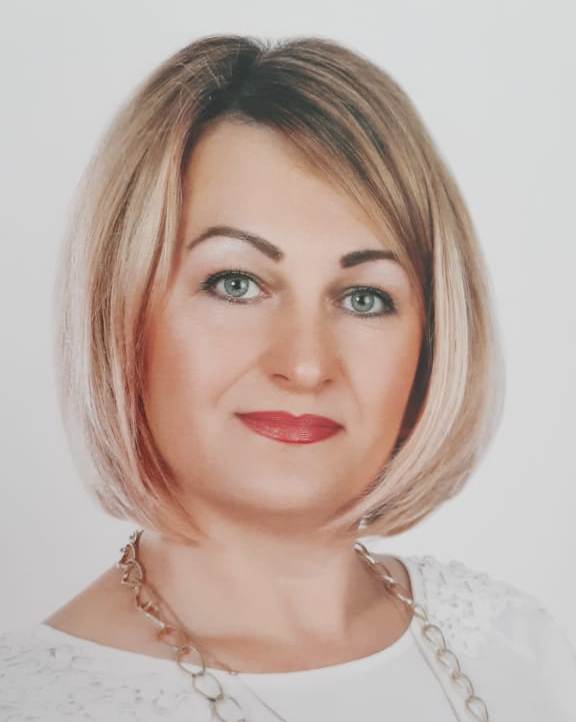 Трошина Наталья АнатольевнаРуководитель структурного подразделениятел.: 88615098117@: troinak-na@mail.ru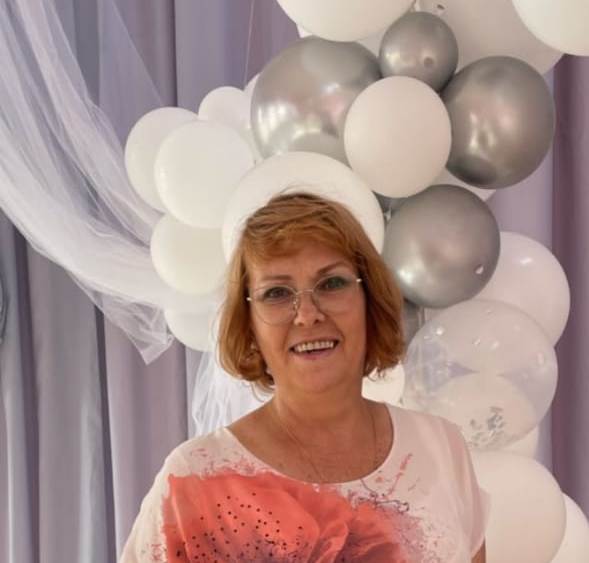 Валяревич Валентина ВладимировнаПедагог дополнительного образования центра «Точка роста»тел.: 88615098117@: valykrash@mail.ru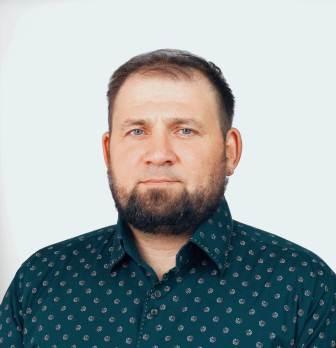 Ширяев Василий АлексеевичПедагог дополнительного образования центра «Точка роста»тел.:89180823005@: prepod.kuz@dk.ru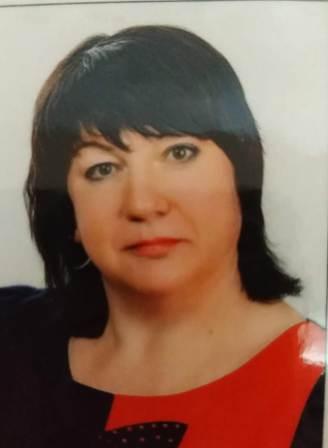 Чернега Елена АнатольевнаПедагог дополнительного образования центра «Точка роста»тел.: 89186318342@: elena.oleinikowa@mail.ru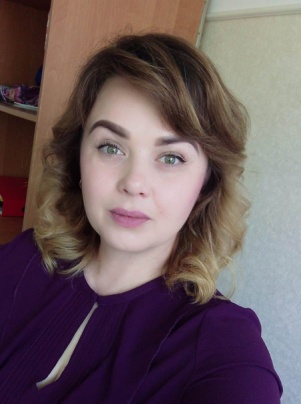 \Блохина Наталья ЮрьевнаПедагог дополнительного образования центра «Точка роста»тел.:89883115268@:  blohina.n4@yandex.ru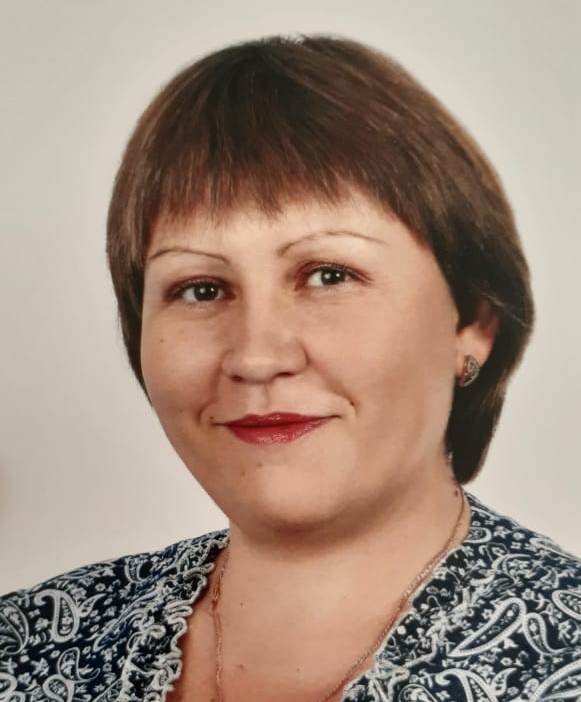 Чупак Наталья НиколаевнаПедагог дополнительного образования центра  «Точка роста»тел.: 88615098117@: chupak-84@mail.ru 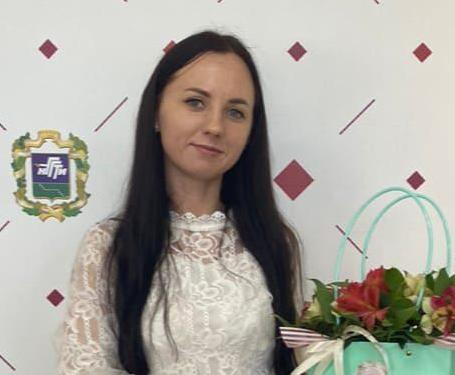 Горбенко Зоя ИгоревнаПедагог дополнительного образования центра  «Точка роста»Тел:89184726008@: zouy.gorbenko@mail.com 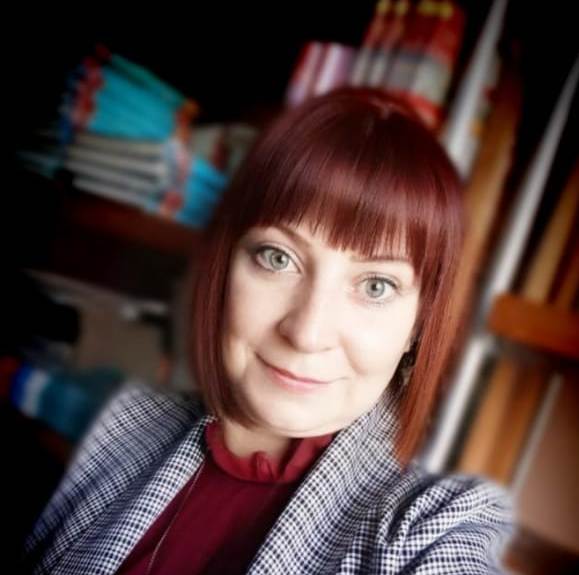 Платошина Мария НиколаевнаПедагог дополнительного образования центра  «Точка роста»Тел:89883400310@: mariya-kulish@mail.ru 